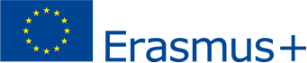 LETTER OF CONFIRMATION forERASMUS+ STAFF MOBILITY for TRAINING ACADEMIC YEAR 20….. – 20……______________________________________________	__________________________(Name of the Receiving Institution/Enterprise)	(Erasmus code)hereby confirms that__________________________________________________________________________________(Title and Name of the Participant)has taken part in the Erasmus+ Training Programme (STT)___________________________________________________________________________(Name of the Programme)from _____________ - to ________________Date & Place :	Signature of the authorized person of the Receiving Institution: 